Kokkolan kaupunki kulttuuripalvelut 	TarjouspyyntöSimo M. Korkia-Aho		KahvilanpitäjäPalvelupäällikköPL 4367101 Kokkola		13.10.2023Musiikkikeskus Snellmanin kahvilan/lounasravintolan pitäjäKohde	Kokkolan Musiikkikeskus Snellman on remontin jälkeen aloittamassa toimintaansa kesäkuussa 2024. Me olemme alueemme suurin konserttitalo Keski-Pohjanmaalla. Järjestämme vuosittain noin 70 tilaisuutta sekä konsertteja, bändi-iltoja että kokouksia. Tapahtumatoiminta alkaa elo-syyskuussa 2024.Tilamme uudistuvat sekä kasvavat ja remontin jälkeen käytössämme on noin reilu 2000m²,joista Snellman-sali on 412,5m² + lava 173m², Fordell-sali 150m², pääaula 354m², kahvio 211m². Musiikkikeskus Snellmanissa sekä Kiinteistö Oy Vingenkatu 18 työskentelee vakituisesti noin 60 henkilöä. Myös kahviosta/ravintolasalista löytyy esiintymiskoroke (4x3m) pienimuotoisia tilaisuuksia ja konsertteja varten. Keittiön koko on 60m² sekä lisäksi 74,5m² muita kuvan mukaisia tiloja.Liite 1.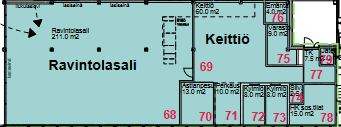 Kahvila	Tarjoamme vuokralle uudistetun 211m² ja 155 paikkaisen kahvilan.Aukiolo	Koska tiloissamme tulee olemaan tilaisuuksia niin arkisin kuin viikonloppuisinkin, velvoitamme kahvilanpitäjää pitämään kahvion avoinna aina kun ”talossa tapahtuu”. Esim. arkipäivisin päiväsaikaan 10-14 sekä aina tuntia ennen konserttia tai tapahtumaa.Konsepti	Kerro meille minkälaista konseptia olet ajatellut kahvilalle.	Palvelutason määrittely	Arvostamme kokemusta ja osaamista sekä toivomme referenssejä edellisestä paikastanne. Musiikkikeskus Snellmanille on tärkeää:	- toimivat ja laajat maksuvaihtoehdot	- lounasravintola-toiminta 	- yhteistyömahdollisuus konserttitoiminnassa (kahvilaan tulee oma esiintymiskoroke), 	- myyntitiskin houkuttelevuus, hygieniaosaaminen, valikoiman laajuus sekä erityisruokavaliot	- A-oikeudet ja liikuteltavat myyntitiskit saleissa tapahtuvaa myyntiä varten	- riittävä määrä henkilökuntaa konserttien väliaikatarjoilua varten.Voimassaolo	Edellytämme vähintään vuoden sopimusta.Taloudellinen tilanne	Tarkistamme palveluntuottajan maksuvalmiuden ennen sopimuksen allekirjoittamista.Ehdot	Kahvilatilojen vuokraaja neuvottelee yhdessä Musiikkikeskuksen kanssa kahvilatilojen vuokrauksen perusteista (esim. liikevaihtoon perustuva provisio).Valinta	Valitsemme muutaman tarjokkaan neuvottelumenettelyyn, jonka perusteella valitsemme uuden toimijan.Pyydämme vastausta 10.11.2023 mennessä sähköpostilla simo.korkia-aho@kokkola.fiAnnan mielelläni lisätietoja kohteesta ja toiveistamme. Kohteessa pääsee myös käymään.YstävällisestiMusiikkikeskus SnellmanSimo M. Korkia-Aho0408050821simo.korkia-aho@kokkola.fiLiite 2.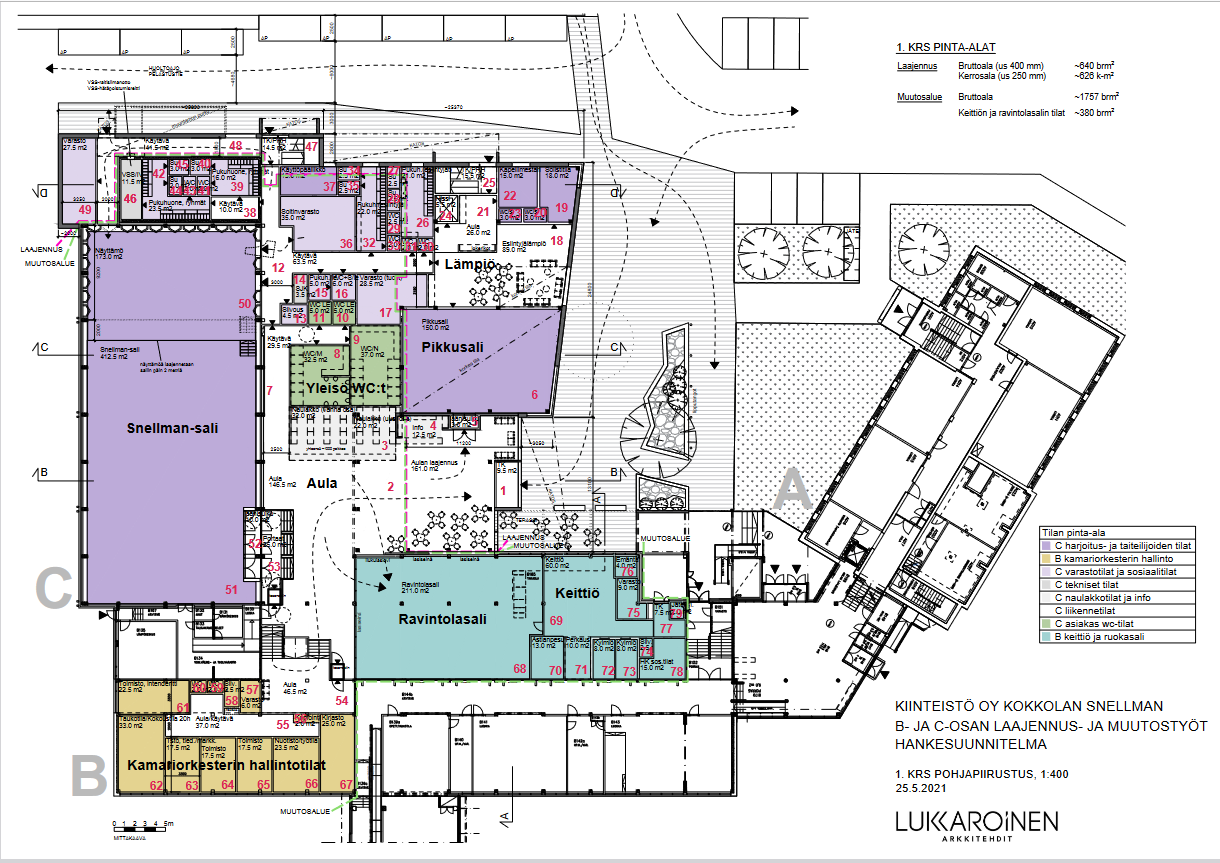 